平成29年11月吉日介護付きホーム（特定施設）事業者　各位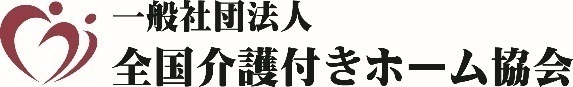 平成29年度第3回 広島県介護付きホーム（特定施設）連絡会 のご案内《第５回介護付きホーム研究サミット発表事例公開》時下、ますますご清栄のこととお慶び申し上げます。また、平素は格別のご高配を賜り、厚く御礼申し上げます。さて、この度、下記のとおり「広島県介護付きホーム（特定施設）連絡会」の開催を致します。今回は≪第５回介護付きホーム研究サミット発表事例公開≫と題しまして、11月20日に行われますサミットの内容を厳選しまして皆様にご覧いただき、その後、情報交換会におきまして感想などお話ししたいと存じます。介護付きホーム（特定施設）を運営していく中での問題点や疑問点を共に解決していくお手伝いができればと存じます。より良い介護付きホーム運営のため、多数の皆様のご参加を心よりお待ちしております。　　●日　　時　　平成２９年１２月　８日（金）14時00分～17時00分（13時20分より受付）●会　　場　　ＩＧ石田学園ビル　３Ｆ132号室【住所：広島市中区立町2-25　電話：082-222-2277】●定　　員　　５０名（申込先着順）●参 加 費　　会員　無料　／　一般　１年間に限り無料●プログラム予定（時間は目安です）※　終了後に懇親会（忘年会）を予定。（会費5,000円程度　領収証発行いたします）●申込方法　　　　　　　　　　　　　　　　　　　　　　　　　　　　　　下記参加申込書に必要事項をご記入の上、申込締め切り日までに事務局宛てにＦＡＸして下さい。※「参加証」等を事務局から発行しておりませんので、本紙をお持ちの上、直接会場へお越し下さい。※申込受け付けは先着順となりますので、参加ご希望の方は、お早めのお申込をお勧め致します。※懇親会の当日キャンセルまたは連絡なく不参加の場合は、会費5,000円/名を請求させて頂きます。●申込締切　　　　　　　　　　　　　　　　　　　　　　　　　　　　　　平成２９年１２月　1日(金)　１７：００まで●お問合せ・お申込み先（事務局）　　　　　　　　　　　　　　　　　　　　　　　一般社団法人　全国介護付きホーム協会 事務局TEL:０３-５７３３-９３６３　　　FAX:０３-５７３３-９３６１E-mail：info@kaigotsuki-home.or.jp　URL：https://www.kaigotsuki-home.or.jp/(土日祝を除く平日　10:00～17：00)①「第５回介護付きホーム研究サミット発表事例公開」（14：00～15：30）内容：「第５回介護付きホーム研究サミット発表事例公開」と題しまして、撮影した発表事例を厳選しまして皆様にご覧いただきます。②「情報交換会」　（15：40～16：50）③「お知らせ等」（16：50～17：00）内容：セクションごとに６グループに分かれて情報交換会を行います。平成２９年１２月　８日（金）第3回広島県介護付きホーム（特定施設）連絡会　参加申込書 兼 参加証　　（FAX　０３-５７３３-９３６１）平成２９年１２月　８日（金）第3回広島県介護付きホーム（特定施設）連絡会　参加申込書 兼 参加証　　（FAX　０３-５７３３-９３６１）平成２９年１２月　８日（金）第3回広島県介護付きホーム（特定施設）連絡会　参加申込書 兼 参加証　　（FAX　０３-５７３３-９３６１）平成２９年１２月　８日（金）第3回広島県介護付きホーム（特定施設）連絡会　参加申込書 兼 参加証　　（FAX　０３-５７３３-９３６１）平成２９年１２月　８日（金）第3回広島県介護付きホーム（特定施設）連絡会　参加申込書 兼 参加証　　（FAX　０３-５７３３-９３６１）平成２９年１２月　８日（金）第3回広島県介護付きホーム（特定施設）連絡会　参加申込書 兼 参加証　　（FAX　０３-５７３３-９３６１）平成２９年１２月　８日（金）第3回広島県介護付きホーム（特定施設）連絡会　参加申込書 兼 参加証　　（FAX　０３-５７３３-９３６１）フリガナ法人名会　員区　分会　員区　分□会員□一般フリガナ法人名会　員区　分会　員区　分□会員□一般フリガナ施設名法令集購入予定数法令集購入予定数法令集購入予定数法令集購入予定数法令集購入予定数フリガナ施設名施設の種類□有料老人ホーム　□ケアハウス　□その他（　　　　　）□有料老人ホーム　□ケアハウス　□その他（　　　　　）□有料老人ホーム　□ケアハウス　□その他（　　　　　）□有料老人ホーム　□ケアハウス　□その他（　　　　　）□有料老人ホーム　□ケアハウス　□その他（　　　　　）施設住所〒〒〒〒〒電話番号ＦＡＸ番号ＦＡＸ番号フリガナ参加者氏名職　種役　職職　種役　職□懇親会に参加フリガナ参加者氏名職　種役　職職　種役　職□懇親会に参加フリガナ参加者氏名職　種役　職職　種役　職□懇親会に参加フリガナ参加者氏名職　種役　職職　種役　職□懇親会に参加フリガナ参加者氏名職　種役　職職　種役　職□懇親会に参加フリガナ参加者氏名職　種役　職職　種役　職□懇親会に参加